¨Año del Fomento de las Exportaciones¨PROCEDIMIENTOS DE INVESTIGACIÓN2009-2018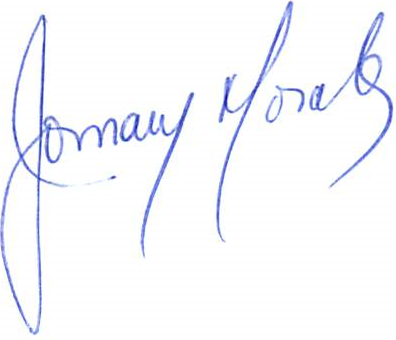 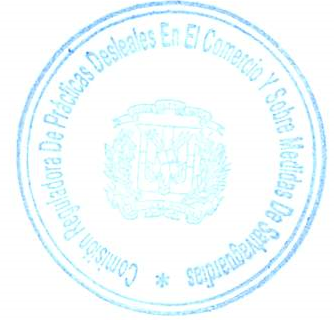 Jomary MoralesNo.FechaFechaSectorProcedimiento de Investigación Procedimiento de Investigación Estatus                                       2009                                       2009                                       2009                                       2009                                       2009                                       2009115 de abril15 de abrilEnvases de Vidrios, Industrias Zanzíbar, S.ASalvaguardia General.Salvaguardia General.Finalizado sin  adopción de medida215 de abril15 de abrilMedias, Textilera del Sur, S.R.LSalvaguardia por desorganización de Mercado.Salvaguardia por desorganización de Mercado.Finalizado sin  adopción de medida39 de octubre9 de octubrePapel Higiénico, Industrias Nigua, C por A.Salvaguardia GeneralSalvaguardia GeneralFinalizado sin  adopción de medida415 de diciembre15 de diciembreSacos de Polipropileno y Tejido Tubular, Fersan, S.A.Salvaguardia GeneralSalvaguardia GeneralNo vigente                                       2010                                       2010                                       2010                                       2010                                       2010                                       2010516 de febrero 16 de febrero Medias,  Textilera del Sur, C por A, Microtextil, S.A., Gamma Tex, S.A.Salvaguardia  GeneralSalvaguardia  GeneralNo vigente616 de marzo 16 de marzo Lavamanos e  Inodoros, Sadosa StandartSalvaguardia por desorganización de mercadoSalvaguardia por desorganización de mercadoFinalizado722 de julio 22 de julio Varillas, Metaldom C por A, INCA, C. por A.DumpingDumpingVigente2013201320132013201320132013815 de noviembre 15 de noviembre Varillas, Metaldom C por A, INCA, C. por A.DumpingDumpingVigente2016201620162016201620162016928 de enero28 de eneroVarillas, Gerdau MetaldomDumpingDumpingVigente	2017	2017	2017	2017	2017	2017	201720182018201820182018201820181030 de julioVarillas, Gerdau MetaldomVarillas, Gerdau MetaldomVarillas, Gerdau MetaldomDumpingVigenteActualmente en la fecha Enero - Agosto 2018, la CDC se ha iniciado un nuevo Procedimiento de Investigación Actualmente en la fecha Enero - Agosto 2018, la CDC se ha iniciado un nuevo Procedimiento de Investigación Actualmente en la fecha Enero - Agosto 2018, la CDC se ha iniciado un nuevo Procedimiento de Investigación Actualmente en la fecha Enero - Agosto 2018, la CDC se ha iniciado un nuevo Procedimiento de Investigación Actualmente en la fecha Enero - Agosto 2018, la CDC se ha iniciado un nuevo Procedimiento de Investigación Actualmente en la fecha Enero - Agosto 2018, la CDC se ha iniciado un nuevo Procedimiento de Investigación Actualmente en la fecha Enero - Agosto 2018, la CDC se ha iniciado un nuevo Procedimiento de Investigación 